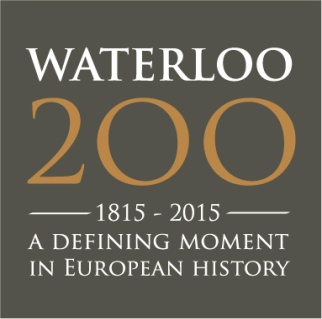 Dear Headteacher,Please help us to rediscover the Battle of Waterloo – 200 years onI have been asked by Waterloo 200, the UK Government appointed Charity (1131982), to help young people to commemorate the 200th Anniversary of the Battle of Waterloo next year.We asked young people what they know about the events of 1815 and quickly realised that the Battle of Waterloo is fast becoming a forgotten relic of history. With your help we’d like to change that. It is one of the most important battles in British and world history. It ushered in a century of British global domination and it shaped Europe in ways that have endured to the present day. We’d like to rediscover the Battle of Waterloo by inviting your school to find out about a soldier who fought in the battle and importantly came from your area. Secondly, we’d like school students to examine one of the iconic artefacts that help explain the history behind the battle and its era. Leading family history website Findmypast will provide your students with free access to their online records to conduct their research on the soldier and Waterloo 200 will provide details of the item.The research into both the soldiers and objects from each school will feature in an eBook that will be sent to every school in the country and will be posted on the Waterloo 200 website. In addition any school that helps us rediscover the battle will be invited to send a student and accompanying adult to the national commemoration in St. Paul’s Cathedral on June 18th 2015. The school will also receive a certificate and facsimile Waterloo campaign medal for their efforts. We think the battle was an important historical event and would love you to join us in our project. At this stage all we need is an e mail from you declaring an interest in taking part (to schools@waterloo200.org) and a contact name at the school and their e mail address. We will be officially launching the project on February 19th - if you would like to participate, please do get in touch before this date. Once you have declared an interest we will send you more information on the two exercises and more details on the service at St Paul’s. I will also be very pleased to visit a few participating schools to see what has been discovered! We look forward to hearing from you.Yours sincerely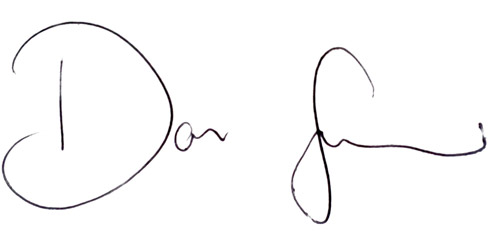 Dan Snow